Anexa nr. 13la Regulamentul de funcţionare al sistemului privind controlul, limitarea şi taxarea staţionării în municipiul Satu Mare , aprobat prin HCL Satu Mare nr.10/31.01.2019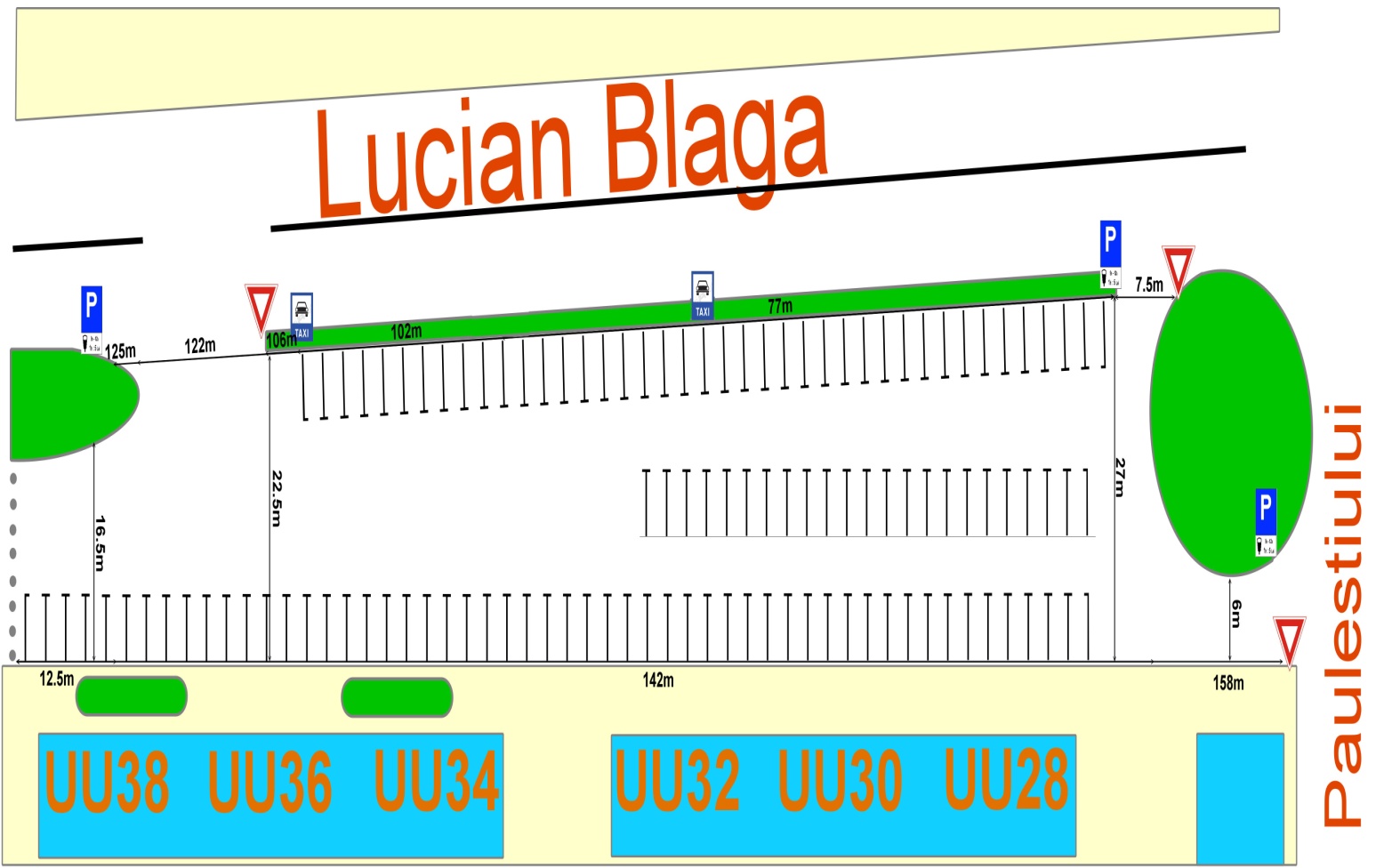 Director general,Jr. Bozai Vodă Cristian        Președinte de ședință                                                                                   Secretar              Kiss Iosif                                                                                     Mihaela Maria Racolța                                              